Kalabo Ebitari Robinson16/SCI01/022COMPUTER SCIENCE 200 LEVEL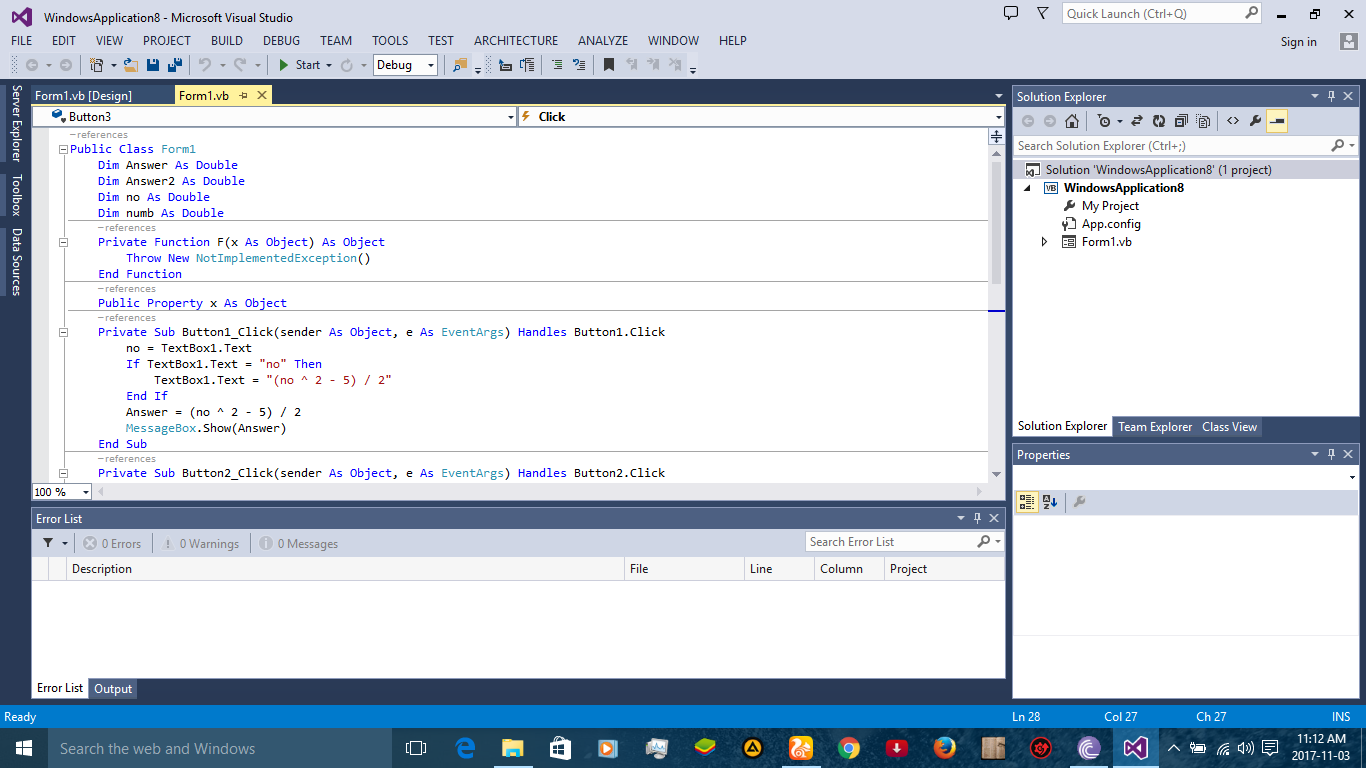 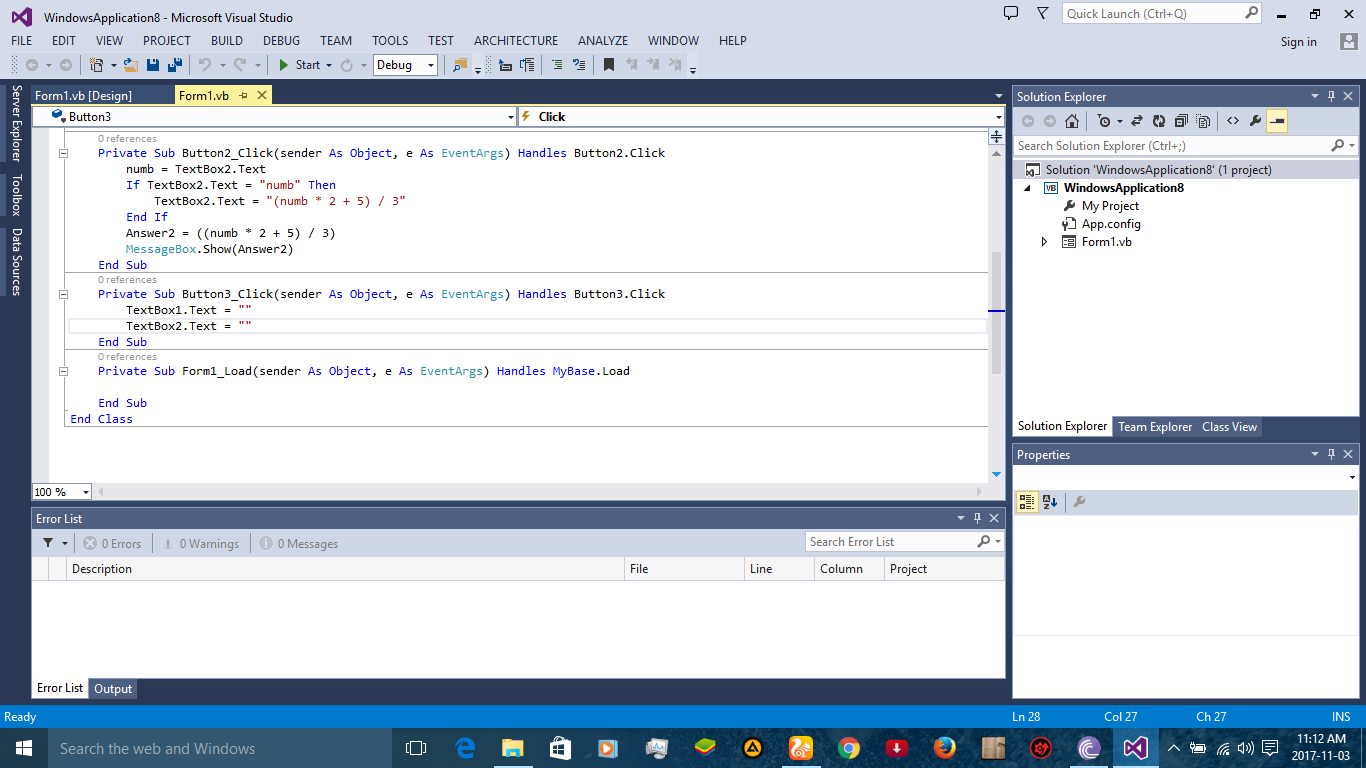 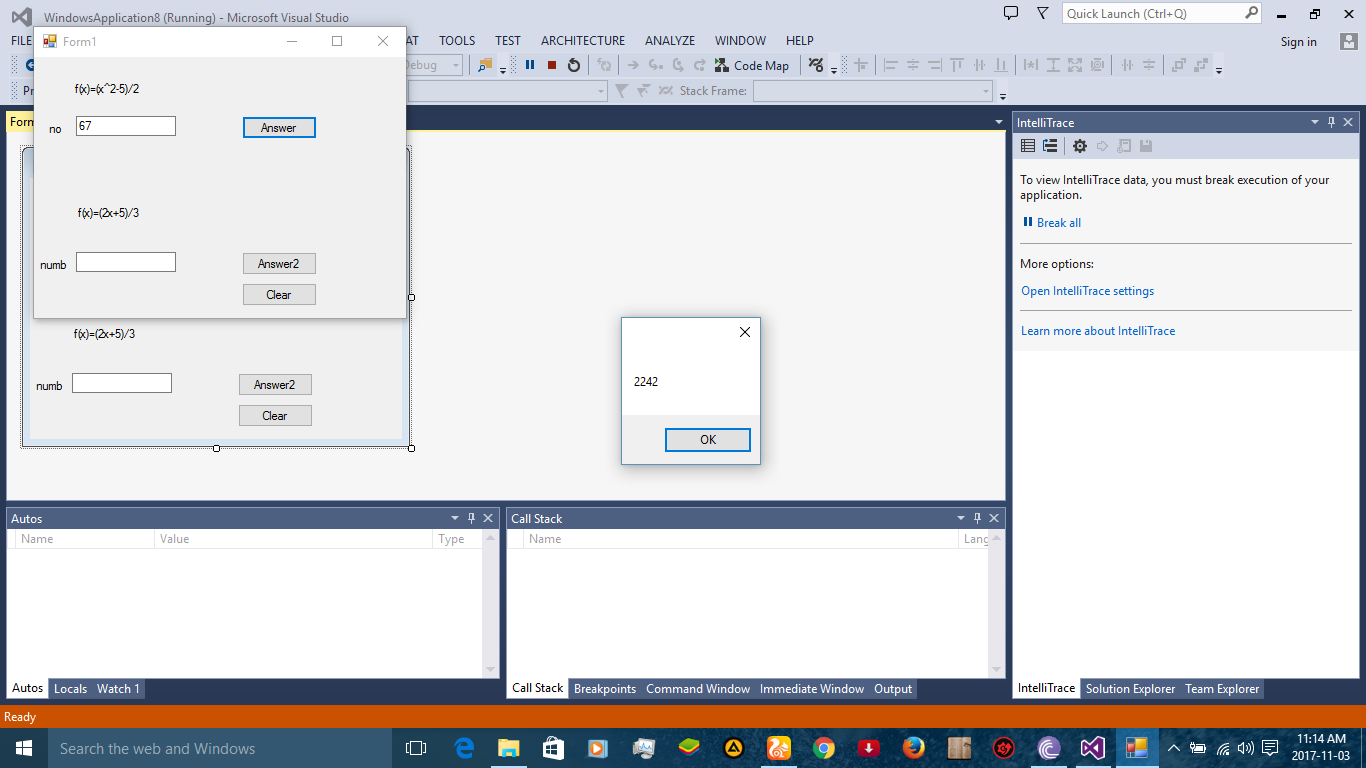 